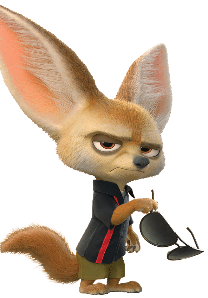 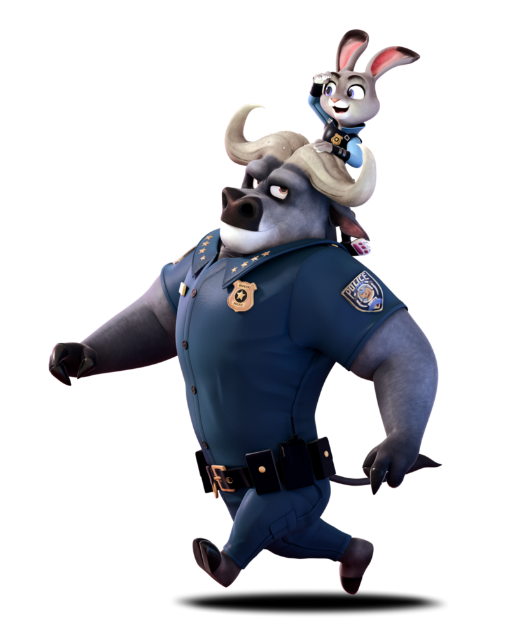 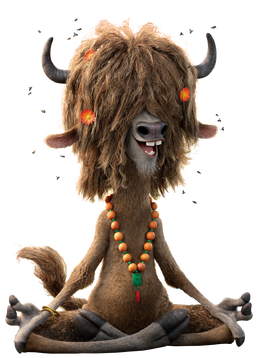 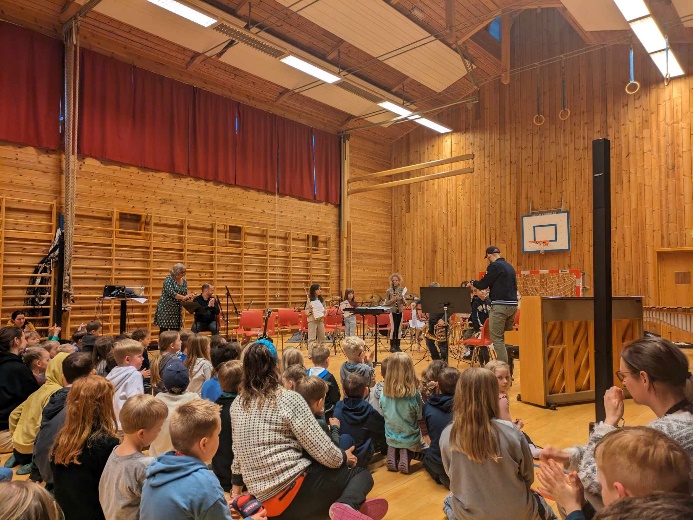 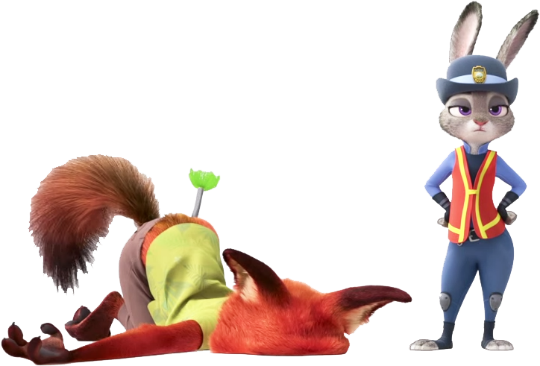 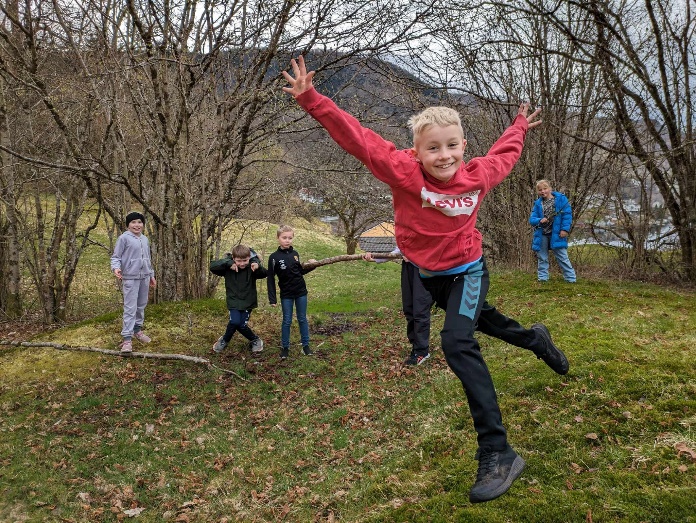 VEKE   17                                Vekeplan for 3A                                     22.-26. april VEKE   17                                Vekeplan for 3A                                     22.-26. april VEKE   17                                Vekeplan for 3A                                     22.-26. april VEKE   17                                Vekeplan for 3A                                     22.-26. april VEKE   17                                Vekeplan for 3A                                     22.-26. april VEKE   17                                Vekeplan for 3A                                     22.-26. april VEKE   17                                Vekeplan for 3A                                     22.-26. april MåndagTysdagOnsdagOnsdagTorsdagFredag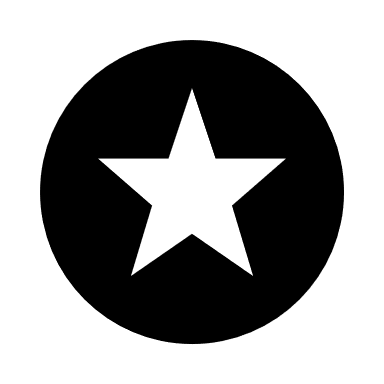 08.45 – 10.00 Stasjonar:
Matte: Koordinatar.
Norsk: Skriving på PC.Engelsk: Numbers and shapes.Lesekvart.
Norsk:
Forteljing/
skriva på PC.08.45 – 09.45Matte: 
Koordinat-
system.Norsk:
Elevane les høgt.Matte:
Koordinatsystem.
      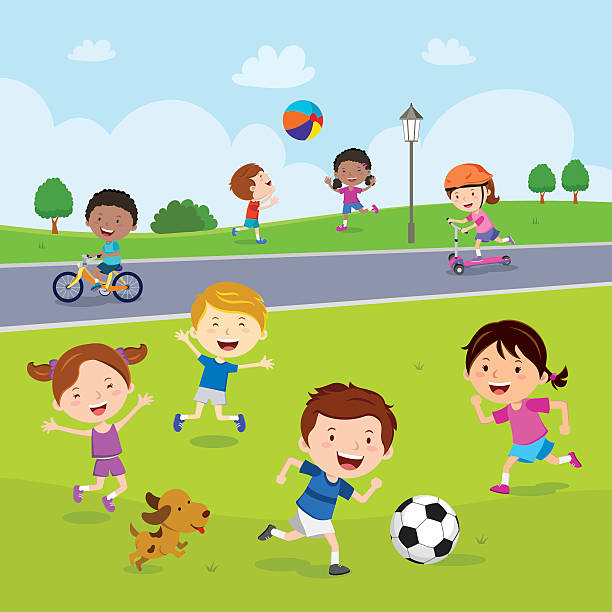      Diktat. 
     Tredeling:Matte: Koordinatar.
Norsk: Bibliotek.Engelsk: Numbers and shapes.08.45 – 10.00 Stasjonar:
Matte: Koordinatar.
Norsk: Skriving på PC.Engelsk: Numbers and shapes.Lesekvart.
Norsk:
Forteljing/
skriva på PC.09.45 – 10.00Friminutt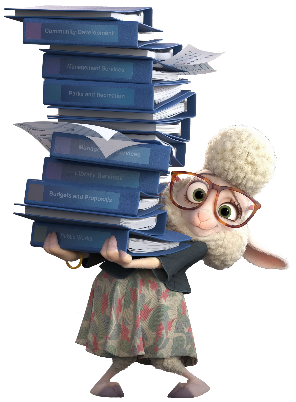 Norsk:
Elevane les høgt.Matte:
Koordinatsystem.
           Diktat. 
     Tredeling:Matte: Koordinatar.
Norsk: Bibliotek.Engelsk: Numbers and shapes.10.00 – 10.30Friminutt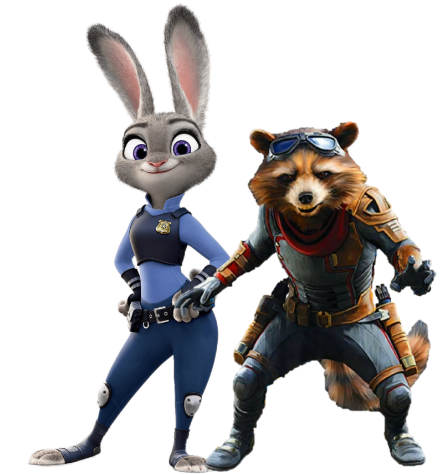 Friminutt	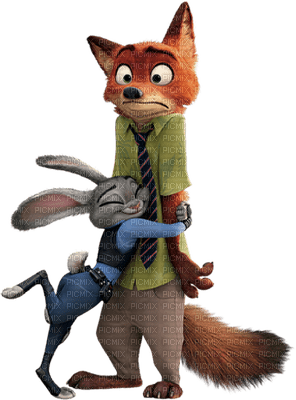 09.45 – 10.00FriminuttFriminuttFriminutt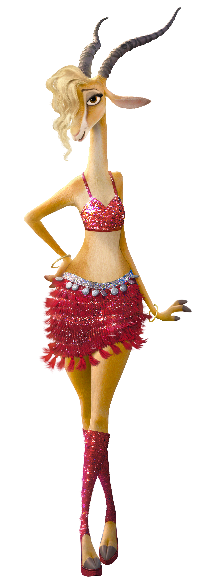 10.00 – 10.30FriminuttFriminutt	10.00 – 10.45Norsk: 
Skriving.FriminuttFriminutt10.30 – 11.15Stasjonar:
Matte: Koordinatar.
Norsk: Skriving på PC.Engelsk:  Numbers 
and shapes.Samfunnsfag: 
Vikingtida.10.00 – 10.45Norsk: 
Skriving.Tur til 
Nøtteskogen.Tredeling:Matte: Koordinatar.
Norsk: Bibliotek.Engelsk:  Numbers 
and shapes.10.30 – 11.15Stasjonar:
Matte: Koordinatar.
Norsk: Skriving på PC.Engelsk:  Numbers 
and shapes.Samfunnsfag: 
Vikingtida.10.45 – 11.15 MatTur til 
Nøtteskogen.Tredeling:Matte: Koordinatar.
Norsk: Bibliotek.Engelsk:  Numbers 
and shapes.11.15 – 11.45MatMat11.15 – 11.45FriminuttMat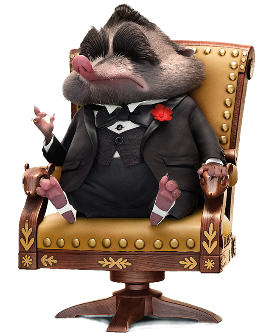 Mat
11.45 – 12.30Friminutt11.45 – 12.30KRLE:
Hinduismen.FriminuttFriminutt12.30 – 14.00     Høgtlesing: Tonje Glimmerdal.     Gym.K&H – Todeling:
Sløyd og brodering.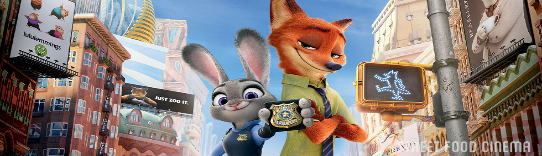 Norsk
Skriving/
lesing.      Musikk.
     Leiketime! Det er lov å ha med ein leike Skuleslutt 14.00Skuleslutt 14.00Skuleslutt 12.30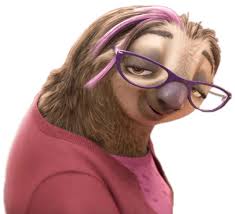 Skuleslutt 12.30Skuleslutt 14.00Skuleslutt 14.00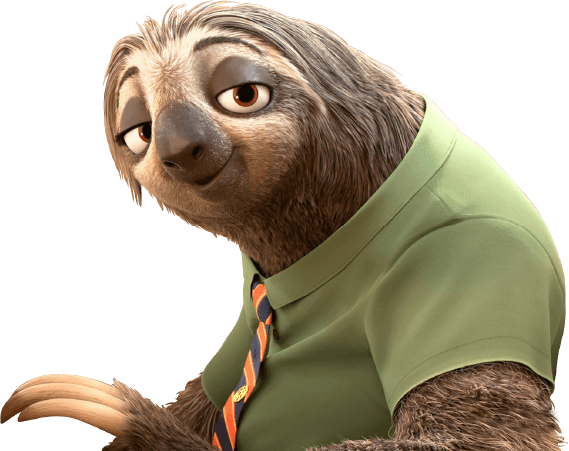 